ПРОЄКТ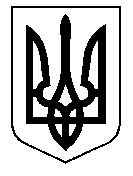 ТАЛЬНІВСЬКА РАЙОННА РАДАЧеркаської областіР  І  Ш  Е  Н  Н  Я___________                                                                                             № ________Про безоплатну передачу зі спільної власності територіальних громад сіл і міста Тальнівського району майнових прав юридичної особи – Комунальне некомерційне підприємство «Тальнівська центральна районна лікарня» у комунальну  власність Тальнівської об’єднаної територіальної громадиВідповідно до пункту 20 частини 1 статті 43, статтей 59, 60 Закону України «Про місцеве самоврядування в Україні», керуючись Законом України «Про внесення змін до Бюджетного кодексу України щодо особливостей формування та виконання бюджетів об’єднаних територіальних громад», Законом України «Про передачу об’єктів права державної та комунальної власності», Закону України «Про державну реєстрацію юридичних осіб, фізичних осіб - підприємців та громадських формувань», беручи до уваги рішення Тальнівської міської ради за №59/8-2 від 23.07.2020 року «Про надання згоди на безоплатне прийняття зі спільної власності територіальних громад сіл та міста району КНП «Тальнівська ЦРЛ» Тальнівської районної ради Черкаської області та майнових комплексів, будівель у комунальну власність Тальнівської міської об'єднаної територіальної громади в особі Тальнівської міської  ради», враховуючи рішення сільських рад щодо передачі юридичних осіб та майна КНП «Тальнівська ЦРЛ» та КНП «Тальнівський ЦПМСД»,  клопотання Тальнівської районної державної адміністрації та висновки постійних комісій районної ради з питань: з питань комунальної власності, промисловості та регуляторної політики та з соціальних та гуманітарних питань, районна рада ВИРІШИЛА:Передати безоплатно із  спільної власності територіальних громад сіл і міста Тальнівського району у комунальну власність Тальнівської об’єднаної територіальної громади майнові права юридичної особи - Комунальне некомерційне підприємство «Тальнівська центральна районна лікарня» Тальнівської районної ради з наявною штатною чисельністю, майном і приміщеннями, які перебувають на балансі та закріплені на праві оперативного управління за підприємством, що розташоване за адресою: вулиця Небесної сотні, 65а, місто Тальне, Черкаська область, 20401, код в ЄДРПОУ 02005450.Вийти Тальнівській районній раді із складу засновників юридичної особи - Комунальне некомерційне підприємство «Тальнівська центральна районна лікарня» Тальнівської районної ради, що розташоване за адресою: вулиця Небесної сотні, 65а, місто Тальне, Черкаська область, 20401, код в ЄДРПОУ 02005450.Запропонувати Тальнівській міській раді виступити засновником КНП «Тальнівська ЦРЛ» та подати документи для проведення державної реєстрації змін складу засновників.Уповноважити директора - головного лікаря КНП «Тальнівська ЦРЛ» утворити комісію з питань передачі індивідуально визначеного майна КНП «Тальнівська ЦРЛ», розміщеного за адресою м. Тальне, вул.. Небесної Сотні, 65а, Черкаська область, здійснити процедуру його  передачі та врегулювати трудові відносини працівників означених закладів.Комісії з передачі майна, здійснити  передачу майна відповідно до вимог чинного законодавства України та акти передачі подати на затвердження  районної ради.Контроль за виконанням даного рішення покласти на постійну комісію районної ради з питань комунальної власності, промисловості та регуляторної політики.Голова                         					Валентина ЛЮБОМСЬКА